PhilippinesPhilippinesPhilippinesPhilippinesSeptember 2029September 2029September 2029September 2029MondayTuesdayWednesdayThursdayFridaySaturdaySunday1234567891011121314151617181920212223Mid-Autumn Festival24252627282930NOTES: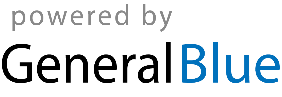 